 FREE Girls Painting and Spa Day Camp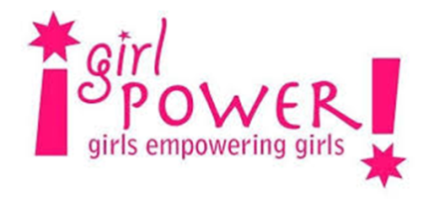 March 21, 2019 10:00 a.m. to 2:00 p.m. Digby Regional High SchoolStudent’s Name: ______________________________________________________________________ Grade _________________Name of School: _______________________________________________________________________________________________Parent/Guardian Name: ______________________________________________________________________________________Mailing & Civic Address ________________________________________________________________________________________________________________________________________________________________________________________________________Home Phone: ________________________________ Work: ___________________________ Cell: _________________________Emergency Contact (if you’re unavailable): ____________________________________________________________________Relationship: __________________________________________________ Phone Number: _____________________________MEDICAL INFORMATION  (Mandatory Information)Health Card Number: _________________________________________________ Expiry Date: _________________________Doctor’s Name: ____________________________________________________ Phone Number: _________________________Is your child on any medication which would affect their participation during the camp?   Yes        No If yes, please specify___________________________________________________________________________________________Does your child have any food allergies and /or dietary requirements? 	Yes		NoIf yes, please list: ______________________________________________________________________________________________Does your child have any physical limitations that we should be aware of?       Yes		NoIf yes, please list: ______________________________________________________________________________________________CONSENT TO MEDICAL TREATMENTI consent to medical treatment should an incident arise.  I consider the activity described above to be appropriate for my child’s participation.  I also consider the transportation and supervision arrangements to be satisfactory to me and of a standard I would not hesitate to support. Signature of Parent/Guardian:_______________________________________________________________ Date: ____________________________